Communion : Nous formons un même corps, nous qui avons part au même pain,et Jésus Christ est la tête de ce corps: I'Eglise du Seigneur.1 Je suis le Pain vivant descendu du ciel.Qui mange de ce pain vivra pour toujours.Et ce pain que je vous donne, c'est ma chair livrée pour la vie du monde.4 Le corps est un, mais il y a plusieurs membres,qui malgré leur nombre ne font qu'un seul corps.Nous avons été baptisés dans un seul Esprit pour être un seul corps abreuvé au même Esprit.5 Il n'y a qu'un seul corps et un seul Esprit,de même que notre vocation nous appelle à une même espérance;un seul Seigneur, une seule foi, un seul baptême,un seul Dieu et Père qui agit et demeure en tous.6 Dieu a voulu que chaque membre ait un rôle à jouer;et les plus faibles en apparence sont nécessaires à la vie du corps.Dieu a voulu que tous les membres aient le souci les uns des autreset partagent les souffrances et les joies des autres membres.8 Rendons gloire à notre Père qui nous aime avec tendresse,à son Fils, Jésus Christ qui nous libère de la mort,à l'Esprit d'amour qui unit et fait l'Église,maintenant et toujours, dans les siècles. Amen!
Envoi : 2. Toutes les nations marcheront vers ta lumière, et les rois à ta clarté naissante. (bis)
De nombreux troupeaux de chameaux te couvriront, les trésors des mers afflueront vers toi.
Ils viendront d'Epha, de Saba, de Qédar, faisant monter vers Dieu la louange.
Jérusalem, Jérusalem, quitte ta robe de tristesse!
Jérusalem, Jérusalem, chante et danse pour ton Dieu!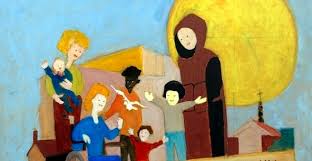 						Dimanche 3 janvier 2021Fête de l’Epiphanie***Jérusalem, Jérusalem, quitte ta robe de tristesse !
Jérusalem, Jérusalem, chante et danse pour ton Dieu !

1. Debout, resplendis, car voici ta lumière, et sur toi la gloire du Seigneur. (bis)
Lève les yeux et regarde au loin, que ton cœur tressaille d´allégresse.
Voici tes fils qui reviennent vers toi, et tes filles portées sur la hanche.

2. Toutes les nations marcheront vers ta lumière, et les rois à ta clarté naissante. (bis)
De nombreux troupeaux de chameaux te couvriront, Les trésors des mers afflueront vers toi.
Ils viendront d´Epha, de Saba, de Qédar, faisant monter vers Dieu la louange.

3. Les fils d´étrangers rebâtiront tes remparts et leurs rois passeront par tes portes. (bis)
Je ferai de toi un sujet de joie, on t´appellera ´Ville du Seigneur´,
Les jours de ton deuil seront tous accomplis, parmi les nations tu me glorifieras.***1.3. Seigneur, prends pitié de nous ! (bis)
2.Ô Christ, prends pitié de nous ! (bis)
***Gloire à Dieu, Paix aux hommes, Joie du ciel sur la terre ! (bis)1. Pour tes merveilles, Seigneur Dieu, ton peuple te rend grâce : Ami des hommes, sois béni pour ton règne qui vient !
A toi, les chants de fête par ton Fils bien aimé, dans l’Esprit.2. Sauveur du monde Jésus Christ, écoute nos prières,
Agneau de Dieu, vainqueur du mal, sauve-nous du péché !
Dieu saint, splendeur du Père, Dieu vivant, le Très-Haut, le Seigneur.***1ère lecture : Lecture du livre du prophète Isaïe (60, 1-6)PSAUME  71 « Toutes les nations, Seigneur, se prosterneront devant toi. » Dieu, donne au roi tes pouvoirs,/  à ce fils de roi ta justice. Qu’il gouverne ton peuple avec justice, / qu’il fasse droit aux malheureux ! En ces jours-là, fleurira la justice,/ grande paix jusqu’à la fin des lunes ! Qu’il domine de la mer à la mer,/ et du Fleuve jusqu’au bout de la terre ! Les rois de Tarsis et des Îles apporteront des présents./Les rois de Saba et de Seba feront leur offrande. Tous les rois se prosterneront devant lui, / tous les pays le serviront. Il délivrera le pauvre qui appelle / et le malheureux sans recours. Il aura souci du faible et du pauvre, / du pauvre dont il sauve la vie.  2ème lecture : première lettre de saint Paul Apôtre aux Ephésiens  (3, 2-3a,5-6)Alleluia!EVANGILE selon St LUC (1,1-4 ; 4,14-21)PROFESSION DE FOI : Symbole des apôtres récitéPrière Universelle :  «  Lumière du monde, brille en nos cœurs »1. Qui es-Tu, Roi d’humilité, Roi sans palais, roi sans armée ?
Nous sommes venus t’adorer des bouts du monde.2. Nous ne savons pas bien comment, un signe vu en Orient
A conduit nos pas au levant de ta lumière.3. Que feras-Tu de cet argent, de ces bijoux, de notre encens ?
Nous les avions pris en pensant à nos manières.4. Regarde donc autour de Toi dans les richesses qui sont là,
Les nations qui ne savent pas que Tu les aimes.5. Marie pourra te raconter qu’avec nous, après les bergers,
Tout l’univers s’est rassemblé sous Ton étoile.Sanctus :  Hosanna, Hosanna, Hosanna au plus haut des cieux ! (bis)1.Saint ! Saint ! Saint le Seigneur, Dieu de l’univers !Le ciel et la terre sont remplis de ta gloire ! 
2.Béni soit celui qui vient au nom du Seigneur ! Anamnèse:	Gloire à toi, qui étais mort, Gloire à toi qui es vivant !
		Notre Sauveur et notre Dieu. Viens, Seigneur Jésus !Mémento des défunts : Notre Père : chacun est invité à le réciter dans sa langue maternelle***Agneau de Dieu, tu as ouvert le livre, Tu es venu sécher nos larmes,
Tu donnes sens à notre vie !
Agneau de Dieu qui enlèves le péché du monde,
Prends pitié de nous !Agneau de Dieu, tu rassembles les peuples, comme les grains sur les collines
Viennent se fondre au même pain !
Agneau de Dieu qui enlèves le péché du monde,
Prends pitié de nous !Agneau de Dieu, tu nous as rendus libres et tu nous as donné la vie,
Pour mieux nous dire ton amour !
Agneau de Dieu qui enlèves le péché du monde,
Donne-nous la paix.